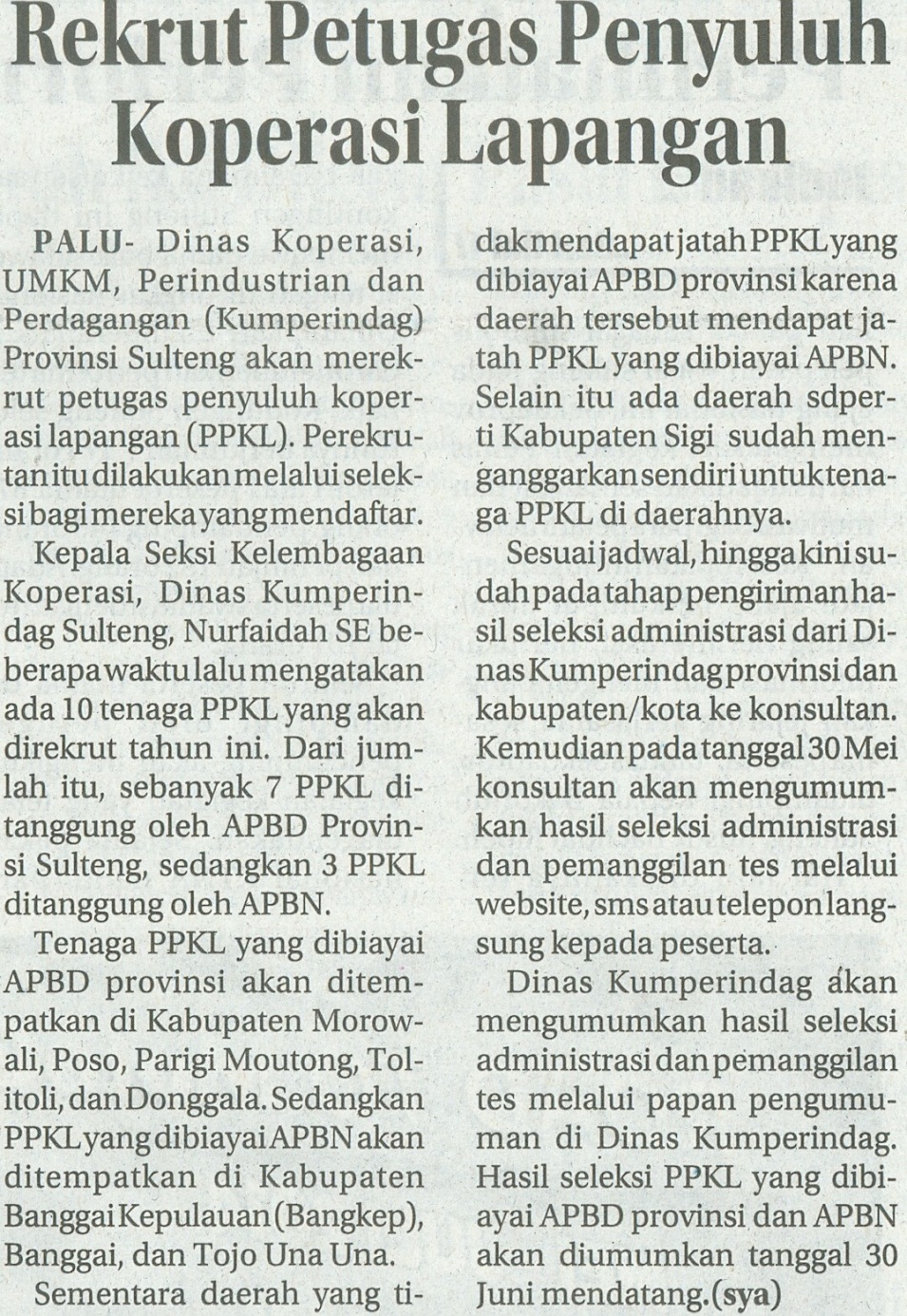 Harian    	:Radar SultengKasubaudSulteng IHari, tanggal:Sabtu,31 Mei 2014KasubaudSulteng IKeterangan:Halaman 17, Kolom 13-14KasubaudSulteng IEntitas:Provinsi Sulawesi TengahKasubaudSulteng I